TSAG kindly wishes to bring to your attention that TSAG, at its January 2022 meeting, agreed on the attached non-normative Appendix II to Recommendation ITU-T A.23 “Collaboration with the International Organization for Standardization (ISO) and the International Electrotechnical Commission (IEC) on information technology”.The Appendix provides Best practices to “Guide for ITU-T and ISO/IEC JTC 1 cooperation” documented in Recommendation ITU-T A.23, Annex A | ISO/IEC JTC 1 Standing Document 3. For your information,Best practices II.1 – II.4 are based on ISO/IEC JTC 1 resolutions 12 and 14 (15-20 November 2014, Abu Dhabi, United Arab Emirates) and are the result of joint leadership meetings between ITU-T study group chairmen and ISO/IEC JTC 1 sub-committee chairmen.Best practice II.5 had been approved as normative text by ISO/IEC JTC 1 in 2012 but was eventually not included in Rec. ITU-T A.23 | ISO/IEC JTC 1 Standing Document 3 because of one opposition during the final approval process in ITU-T. This text has been resurrected (with no change) and is now included as a best practice.Note that Appendix II is not part of Annex A of Rec ITU-T A.23 and hence not part of ISO/IEC JTC 1 SD3, nor subject to the approval process for common texts described in ITU-T A.23 Annex A | ISO/IEC JTC1 SD3.TSAG kindly invites JTC 1 to note the Appendix and consider possible adoption of the same Appendix (which would then become common text).Attachment: 1Draft new Amendment 1 to Recommendation ITU-T A.23: Appendix II (A.23apx) "Best practices" (for Agreement) (TSAG-TD1315)__________________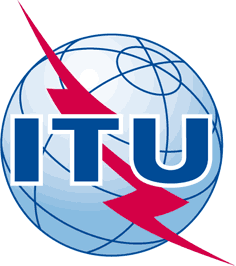 INTERNATIONAL TELECOMMUNICATION UNIONTELECOMMUNICATION
STANDARDIZATION SECTORSTUDY PERIOD 2017-2020INTERNATIONAL TELECOMMUNICATION UNIONTELECOMMUNICATION
STANDARDIZATION SECTORSTUDY PERIOD 2017-2020INTERNATIONAL TELECOMMUNICATION UNIONTELECOMMUNICATION
STANDARDIZATION SECTORSTUDY PERIOD 2017-2020INTERNATIONAL TELECOMMUNICATION UNIONTELECOMMUNICATION
STANDARDIZATION SECTORSTUDY PERIOD 2017-2020TSAG-TD1316TSAG-TD1316INTERNATIONAL TELECOMMUNICATION UNIONTELECOMMUNICATION
STANDARDIZATION SECTORSTUDY PERIOD 2017-2020INTERNATIONAL TELECOMMUNICATION UNIONTELECOMMUNICATION
STANDARDIZATION SECTORSTUDY PERIOD 2017-2020INTERNATIONAL TELECOMMUNICATION UNIONTELECOMMUNICATION
STANDARDIZATION SECTORSTUDY PERIOD 2017-2020INTERNATIONAL TELECOMMUNICATION UNIONTELECOMMUNICATION
STANDARDIZATION SECTORSTUDY PERIOD 2017-2020TSAGTSAGINTERNATIONAL TELECOMMUNICATION UNIONTELECOMMUNICATION
STANDARDIZATION SECTORSTUDY PERIOD 2017-2020INTERNATIONAL TELECOMMUNICATION UNIONTELECOMMUNICATION
STANDARDIZATION SECTORSTUDY PERIOD 2017-2020INTERNATIONAL TELECOMMUNICATION UNIONTELECOMMUNICATION
STANDARDIZATION SECTORSTUDY PERIOD 2017-2020INTERNATIONAL TELECOMMUNICATION UNIONTELECOMMUNICATION
STANDARDIZATION SECTORSTUDY PERIOD 2017-2020Original: EnglishOriginal: EnglishLIAISON STATEMENTLIAISON STATEMENTLIAISON STATEMENTLIAISON STATEMENTLIAISON STATEMENTLIAISON STATEMENTLIAISON STATEMENTSource:Source:Source:Telecommunication Standardization Advisory GroupTelecommunication Standardization Advisory GroupTelecommunication Standardization Advisory GroupTelecommunication Standardization Advisory GroupTitle:Title:Title:Draft LS/o on Best practices on ITU-T and ISO/IEC JTC 1 cooperation Draft LS/o on Best practices on ITU-T and ISO/IEC JTC 1 cooperation Draft LS/o on Best practices on ITU-T and ISO/IEC JTC 1 cooperation Draft LS/o on Best practices on ITU-T and ISO/IEC JTC 1 cooperation LIAISON STATEMENTLIAISON STATEMENTLIAISON STATEMENTLIAISON STATEMENTLIAISON STATEMENTLIAISON STATEMENTLIAISON STATEMENTFor action to:For action to:For action to:For action to:---For comment to:For comment to:For comment to:For comment to:---For information to:For information to:For information to:For information to:ISO/IEC JTC 1ISO/IEC JTC 1ISO/IEC JTC 1Approval:Approval:Approval:Approval:TSAG meeting (Online, 10-17 January 2022)TSAG meeting (Online, 10-17 January 2022)TSAG meeting (Online, 10-17 January 2022)Deadline:Deadline:Deadline:Deadline:N/AN/AN/AContact:Contact:Bruce Gracie
TSAG ChairmanBruce Gracie
TSAG ChairmanBruce Gracie
TSAG ChairmanBruce Gracie
TSAG ChairmanTel: +1 613 592-3180
E-mail: bruce.gracie@ericsson.comContact:Contact:Glenn Parsons
Rapporteur TSAG RG-SCGlenn Parsons
Rapporteur TSAG RG-SCGlenn Parsons
Rapporteur TSAG RG-SCGlenn Parsons
Rapporteur TSAG RG-SCTel:	+1 514 379 9037
E-mail: glenn.parsons@ericsson.comKeywords:Abstract:This liaison statement informs ISO/IEC JTC 1 that TSAG has agreed a non-normative Appendix on Best practices to the Guide for ITU-T and ISO/IEC JTC 1 cooperation. 